Request for Payment (RFP)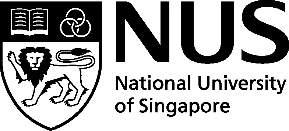 To be completed by departmentPlease arrange for payment and/or reimbursement to :Purpose/Particulars of Payment: Additional Information, where applicable :Bank Charges on Payment by TT: (please select)  Default		  OP	  BEPayment Details :Staff / Student / Vendor Number:Payee’s Name (in capital letter, per bank records) :PaymentCurrency :Amount :(NUS bears local bank charges, payee bears foreign bank charges)(NUS bears all bank charges)(Payee bears all bank charges)#Debit (DR) /Credit (CR)GL Account No. / Fixed Asset No.AmountAmountGST CodeWBS No.1DR2345678910Name or User ID of Authorised Approving Officer :(per delegated and maintained in VIM)Prepared By: Verified By: Name and Date(If same as verifier, this may be left blank)Name of Cluster / Faculty / Department Finance Verifier and Date